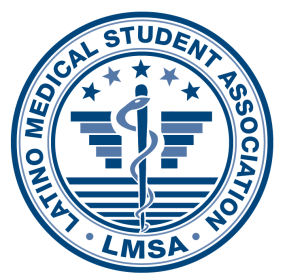  R. JAIME H. RIVERA-VELEZ AWARD FOR OUTSTANDING COMMUNITY SERVICEThis award serves to recognize and reward active LMSA-NE members for their participation in furthering the goals of the organization and dedication spent serving the Latino community. The scholarship winner will be presented with a Certificate of Achievement along with a scholarship in the amount of up to $1,000 at the Annual LMSA-NE Regional Conference, hosted by the State University of New York Upstate Medical University in Syracuse, NY on February 16th, 2019.Eligibility:Only active LMSA-NE members that are currently enrolled in an accredited medical school are eligible to apply.  Applicants must also attend the House of Delegates Meeting, held during the Annual Regional Conference to be eligible for the award.  If you are unable to attend the conference, you must contact us at least one week before the conference with the name of the proxy representative from your affiliated chapter. Applications must include a one-page personal statement detailing your involvement with LMSA-NE throughout the year and a discussion of the projects, events, or other work you have done to further promote the health and well being of Latinos in the community. We also require that you include a one-page statement of support from a faculty advisor, dean of minority or student affairs, or chapter president at your school.Submission Instructions:All personal statements and letters of confirmation must be sent electronically to directorelect.northeast@lmsa.net by Saturday, January 19th, 2019 at 5PM.  Late entries will not be accepted.  For more information regarding this scholarship, or if you have any questions please feel free to contact us at the above email address. We encourage all members to apply for this scholarship and be recognized for outstanding contributions to the advancement of Latino health and education!Good luck!